Извещение № 23000009270000000137ОпубликованоВерсия 1. Актуальная, от 19.04.2024Дата создания16.04.2024 14:26 (МСК)Дата публикации19.04.2024 08:45 (МСК)Дата изменения19.04.2024 08:45 (МСК)Основные сведения об извещенииВид торговАренда и продажа земельных участков Земельный кодекс РФ Форма проведенияСообщение о предоставлении (реализации)Наименование процедурыИнформирование населения о предстоящем предоставлении в аренду земельных участковОрганизатор торговКод организации2300000927ОКФС14Публично-правовое образованиеПолное наименованиеУПРАВЛЕНИЕ ИМУЩЕСТВЕННО-ХОЗЯЙСТВЕННОГО КОМПЛЕКСА АДМИНИСТРАЦИИ КОТЛАССКОГО МУНИЦИПАЛЬНОГО ОКРУГА АРХАНГЕЛЬСКОЙ ОБЛАСТИСокращенное наименованиеУИХК АДМИНИСТРАЦИИ КОТЛАССКОГО МУНИЦИПАЛЬНОГО ОКРУГА АРХАНГЕЛЬСКОЙ ОБЛАСТИИНН2904032049КПП290401001ОГРН1222900007010Юридический адрес165320, Архангельская область, М.О. КОТЛАССКИЙ, РП ШИПИЦЫНО, УЛ СОВЕТСКАЯ д. 53Фактический/почтовый адресобл Архангельская, г.о. Котлас, г Котлас, пл Советов, дом 9Контактное лицоПроскуряков Василий ПетровичТелефон78183721203Адрес электронной почтыuihkkotreg@yandex.ruСведения о правообладателе/инициаторе торговОрганизатор торгов является правообладателем имуществаКод организации2300000927ОКФС14Публично-правовое образованиеПолное наименованиеУПРАВЛЕНИЕ ИМУЩЕСТВЕННО-ХОЗЯЙСТВЕННОГО КОМПЛЕКСА АДМИНИСТРАЦИИ КОТЛАССКОГО МУНИЦИПАЛЬНОГО ОКРУГА АРХАНГЕЛЬСКОЙ ОБЛАСТИИНН2904032049КПП290401001ОГРН1222900007010Юридический адрес165320, Архангельская область, М.О. КОТЛАССКИЙ, РП ШИПИЦЫНО, УЛ СОВЕТСКАЯ д. 53Фактический/почтовый адресобл Архангельская, г.о. Котлас, г Котлас, пл Советов, дом 9Информация о лотахСВЕРНУТЬ ВСЕ ЛОТЫЛот 1Открыть карточку лотаОпубликованПраво на заключение договора аренды земельного участка, расположенного по адресу: Российская Федерация, Архангельская область, Котласский муниципальный округ, рп. Приводино, ул. А.И. Чиркова, земельный участок 6аОсновная информацияПредмет торгов (наименование лота)Право на заключение договора аренды земельного участка, расположенного по адресу: Российская Федерация, Архангельская область, Котласский муниципальный округ, рп. Приводино, ул. А.И. Чиркова, земельный участок 6аИнформация о праве граждан или крестьянских (фермерских) хозяйств, заинтересованных в предоставлении земельного участка, подавать заявления о намерении участвовать в аукционе по продаже земельного участка или аукционе на право заключения договора аренды земельного участкаОписание лотаЗемельный участок, расположенный по адресу: Российская Федерация, Архангельская область, Котласский муниципальный округ, рп. Приводино, ул. А.И. Чиркова, земельный участок 6аСубъект местонахождения имуществаАрхангельская областьМестонахождение имуществаобл Архангельская, м.о. Котласский, рп Приводино ул. А.И. Чиркова, земельный участок 6аКатегория объектаЗемли населенных пунктовФорма собственностиГосударственная собственность (неразграниченная)Реквизиты решения об утверждении проекта межевания территорииОтсутствуют Цель предоставления земельного участкадля ведения личного подсобного хозяйства (приусадебный земельный участок) Вид договораДоговор аренды Адрес сайта в информационно-телекоммуникационной сети "Интернет", на котором размещен утвержденный проект межевания территорииОтсутствует Адрес и время приема граждан для ознакомления со схемой расположения земельного участка, в соответствии с которой предстоит образовать земельный участок, если данная схема представлена на бумажном носителеОзнакомиться со схемой расположения земельного участка можно в отделе по земельным ресурсам и землеустройству Управления имущественно-хозяйственного комплекса администрации Котласского муниципального округа Архангельской области по адресу: Архангельская область, г. Котлас, пл. Советов, д.9, каб.17 в среду с 8.30 до 17.00, перерыв на обед с 12.30 до 13.30, в четверг с 8.30 до 12.30. ХарактеристикиКадастровый номер земельного участкаОтсутствует Регистрационный номер ЕГРОКНОтсутствует Площадь земельного участка800 м2Вид разрешённого использования земельного участкаДля ведения личного подсобного хозяйства (приусадебный земельный участок) Информация о сведениях из единых государственных реестровЕдиный государственный реестр объектов культурного наследия (памятников истории и культуры) народов Российской Федерацииномер ЕГРОКН ОтсутствуетИзображения лота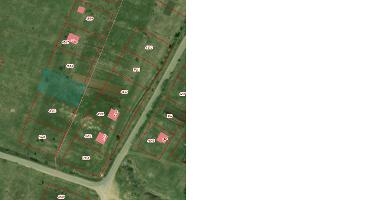 Документы лотаСхема расположения.docx560.95 Кб16.04.2024Схема расположения земельного участкаУсловия проведения процедурыДата и время начала приема заявлений19.04.2024 10:00 (МСК)Дата и время окончания приема заявлений19.05.2024 00:00 (МСК)Адрес и способ подачи заявленийЗаявления можно подать лично в отдел по земельным ресурсам и землеустройству Управления имущественно-хозяйственного комплекса администрации Котласского муниципального округа Архангельской области по адресу: Архангельская область, г. Котлас, пл. Советов, д.9, каб.17. Документы извещенияинформационное сообщение.docx20.34 Кб17.04.2024Иное